Помните о безопасности в новогодние праздники в местах массового пребывания людей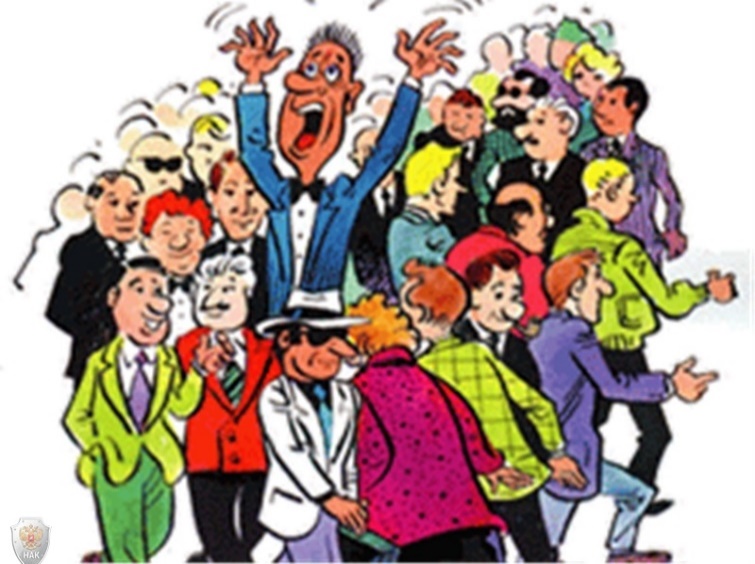 Новый год и Рождество – любимые и всеми долгожданные праздники. Но не стоит забывать, что именно в этот период вас могут поджидать самые неожиданные опасные ситуации. Новогодние представления, концерты, шествия – подобного рода мероприятия становятся поводом собраться в местах с массовым пребыванием людей и здорово провести время. !!!Поэтому входя в любое помещение с большим скоплением людей (концертный зал, стадион, клуб и т.д.), обратите внимание на запасные и аварийные выходы, мысленно проделайте путь к ним, – чтобы при возникновении нештатной ситуации (пожара и т.д.) вы могли ими воспользоваться.Как известно, скопление большого количества людей на ограниченной территории называется толпой, в которой отсутствует индивидуальное начало каждого отдельно взятого человека и которой нет никакого дела до настроения, здоровья, благополучия, травмы или даже смерти человека. Люди, объединенные одной общим эмоциональным настроением, всегда несут в себе потенциальную опасность. А катализатором к действию может быть что угодно – от призыва любимого артиста «поднять выше ваши ручки» до сигнала пожарной автоматики. В этом случае толпа может стать опасной и даже агрессивной. Толпа анонимна, она не несет ответственности за содеянное, что позволяет человеку «оторваться» и не сдерживать себя ни в чем. Толпа пробуждает в человеке склонность к произволу, буйству, вседозволенности, свирепости…Но если вы уже оказались в большом паникующем потоке людей, а выйти из него не представляется возможным, следуйте ПРОСТЫМ РЕКОМЕНДАЦИЯМ ОТ СПАСАТЕЛЕЙ:– двигайтесь по направлению толпы, избегая её центра и краёв;– постарайтесь держаться подальше от стеклянных витрин, решеток, заборов и других мест, где можно получить травму;– старайтесь удержать равновесие и не упасть, а если упали, защищайте голову руками и пытайтесь немедленно встать. Для этого следует быстро подтянуть к себе ноги, сгруппироваться и рывком подняться, используя движение толпы;– не пытайтесь найти и, тем более, поднять вещи, которые вы уронили или потеряли, это практически бесполезно и связано с риском для жизни – ЖИЗНЬ ДОРОЖЕ;– застегните одежду;– чтобы избежать случайного удушения, снимите галстук, шарф, уберите волосы под пальто или куртку;– освободите руки от посторонних предметов;– сцепите руки в замок или согните в локтях и прижмите к телу;– старайтесь идти медленнее толпы и сохраняя равновесие;– старайтесь выбраться из толпы в безопасное место; – успокойте людей, которые находятся в панике – они вредят себе и окружающим.ЕСЛИ УПАЛ:– сразу же поднимитесь: сгруппируйся и резкими рывками вставай.ЕСЛИ ВСТАТЬ НЕ УДАЛОСЬ:– свернись в клубок, закрыв голову руками;– откатись за какое-нибудь препятствие и вставай при первой возможности.Формула безопасности гласит: предвидеть, при возможности – избегать, при необходимости – действовать. Давайте запомним эту простую истину, ведь «господин случай» не всегда бывает благосклонен…Звоните по телефону 101 или 112 при пожаре или других экстренных ситуациях. Берегите себя и своих близких. Безопасных Вам праздников!Специалист СПиВсО Осиповичского РОЧСОлеся Кадаева